Publicado en Sevilla el 11/11/2022 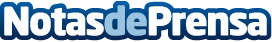 Una visita anual al óptico, imprescindible para detectar alteraciones visuales compatibles con la diabetes, según ZEISS La visita periódica al óptico-optometrista adquiere especial importancia en la detección precoz de problemas en los ojos asociados a la diabetes, cuyo adecuado tratamiento puede detener la pérdida de visiónDatos de contacto:Javier Bravo606411053Nota de prensa publicada en: https://www.notasdeprensa.es/una-visita-anual-al-optico-imprescindible-para_1 Categorias: Medicina Imágen y sonido Andalucia Otras ciencias http://www.notasdeprensa.es